ADOPTIN Vikend posvojenja u Puli21. i 22.5.2021.ADOPTA – udruga za potporu posvajanju 21. i 22. svibnja organizira Vikend posvojenja u Puli. Vikend posvojenja provodi se u partnerstvu s Centrom za socijalnu skrb Pula u okviru projekta Centar posvojenja, uz financijsku podršku Ministarstva rada, mirovinskog sustava, obitelji i socijalne politike.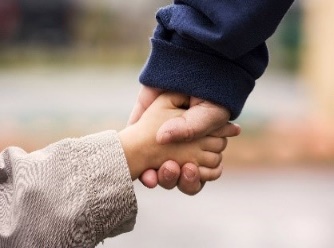 ADOPTA je prepoznala važnost povećanja regionalne ujednačenosti i veće dostupnosti usluga namijenjenih posvojiteljskoj populaciji. U prethodnih pet godina uspješno smo proveli Vikende posvojenja u Čakovcu, Osijeku, Splitu, Rijeci, Lovranu,  Dubrovniku i Zadru. Ove godine dolazimo i u Pulu i pružamo priliku stručnoj zajednici, posvojiteljskoj populaciji i zainteresiranoj javnosti da sudjeluju u aktivnostima usmjerenima podršci posvojenju:Petak, 21. svibnja:Edukacija stručnjaka: „Identitet posvojenog djeteta i sustav podrške“ - link za prijavni obrazacINFOteka o posvojenju – za osobe zainteresirane za posvojenje – link za prijavni obrazacRadionica namijenjena posvojiteljima „Kako s djetetom razgovarati o posvojenju” - link za prijavni obrazacSubota, 22. svibnja:Individualno savjetovanje posvojitelja - link za prijavni obrazacINFOpult   &   ADOPTAteka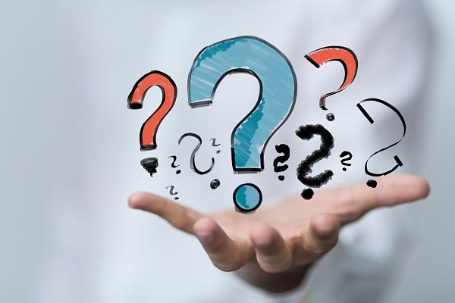 Program s detaljnim informacijama o Vikendu posvojenja možete preuzeti na linku. Sve radionice i predavanja su besplatne za sudionike, a edukacija stručnjaka prijavljena je Hrvatskoj psihološkoj komori i Hrvatskoj komori socijalnih radnika. Zbog ograničenog broja sudionika, prijave za sudjelovanje su obavezne putem online prijavnog obrasca. U programu je uz svaku aktivnost naveden link za prijavnicu. Zahvaljujemo na suradnji Centru za socijalnu skrb Pula i Dječjem domu Ruža Petrović!